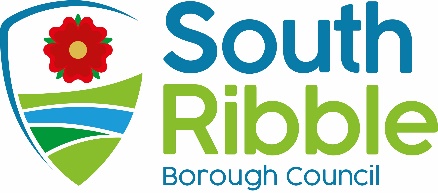 Internal Audit Interim Report as at 31st December 2023Purpose of the ReportThe purpose of this report is to advise members of the work undertaken in respect of the Internal Audit Plan from September 2023 to December 2023 and to give an appraisal of the Internal Audit Service’s performance to date. Corporate prioritiesThe report relates to the following corporate priorities: (Please bold one)Background to the reportThe Internal Audit Plan for the six months April to September 2023 was approved by this Committee at its meeting in March 2023 and provides for 141 days of audit work.  A further six-month plan covering the period October 2023 to March 2024 was approved at the meeting in September 23 and provides for a further 133 days of audit work.  Successful delivery of the two combined six-month plans will mean that Internal Audit will have delivered in total 274 audit days.  Internal Audit Reports Appendix A provides a snapshot of the overall progress made in relation to the audit plans, indicating which audits have been completed and their assurance rating, those which are in progress and those that have yet to start. The table below highlights the main pieces of work undertaken during the period, together with any issues identified where applicable:In addition to the completion of the above reviews, Internal Audit continue to contribute to the various project teams and groups providing advice and guidance on internal control, risk management and governance.Internal Control SystemTo provide members with an overview of the assurance ratings awarded to date, the table below provides a summary of ratings awarded for each level of assurance for the Internal Audit Plan 23/24.For all the reviews completed to date, management have accepted all the findings and the agreed actions in these reports will be followed up and reported on at future meetings of this committee.Internal Audit PerformanceAppendix G provides information on Internal Audit performance as at 31st December 2023.  The majority of indicators have either been achieved or just below the target to date with further details provided below.Planned time used and percentage plan completed.The audit plan for 2023/24 is on track to be delivered and this is particularly pleasing given the disruption faced due to the change in resource during the year and the training needs of the new officers.Percentage satisfaction rating.Satisfaction with the Internal Audit Service and the quality of the reviews undertaken remains consistently high.Percentage of agreed actions implemented by management.Members will be aware that following Covid, the Council was faced with a large number of unimplemented agreed audit actions.   Whilst it is accepted this has taken some time, the number of outstanding audit actions are now at pre covid levels with only a small number of actions from audit reviews prior to 2022/2023.    An exercise has been undertaken to review the “older” actions to ensure they are still relevant and achievable.  Although still below the target implementation rate of 90%, I am confident that this will be achieved by the end of March 2024.Climate change and air qualityThe work noted in this report does not impact the climate change and sustainability targets of the Councils Green Agenda and all environmental considerations are in place. Equality and diversityThe material presented and discussed in this report has no direct implications on equality and diversity. RiskRisk management is a key role of the Governance Committee and this report highlights risks where they exist. Comments of the Statutory Finance OfficerNot applicable. Comments of the Monitoring OfficerNot applicable. Background documents There are no background papers to this report.  Appendices Appendix A – Internal Audit Plan as at 31st December 2023Appendix B – Internal Audit Review of Council Tax PoliciesAppendix C – Internal Audit Review of Physical Security and Environmental ControlsAppendix D – Internal Audit Review of Driving Licence ChecksAppendix E – Internal Audit Review of GDPR Transparency Appendix F – Internal Audit Review of Asset Management – InventoriesAppendix G – Internal Audit Performance Indicators as at 31st December 2023Report ofMeetingDateHead of Audit and RiskGovernance CommitteeTuesday, 6 February 2024Is this report confidential?No Is this decision key?NoRecommendationsRecommendationsMembers are asked to note the position with regard to the Internal Audit Plan.Members are asked to note the position with regard to the Internal Audit Plan.Reasons for recommendationsReasons for recommendationsThe production of reports setting out progress against the audit plan is a key requirement of the Public Sector Internal Audit Standards.The production of reports setting out progress against the audit plan is a key requirement of the Public Sector Internal Audit Standards.Other options considered and rejectedOther options considered and rejectedNot applicable.Not applicable.An exemplary councilThriving communitiesA fair local economy that works for everyoneGood homes, green spaces, healthy placesName of ReviewAssurance RatingCommentsCouncil Tax PoliciesSubstantialA copy of this report is included at Appendix BPhysical Security and Environmental ControlsLimitedA copy of this report is included at Appendix CDue to the risks posed with the current arrangements, all agreed management actions are due to be implemented by the end of March 2024 and an update will be provided to the committee at the meeting in May 2024.Driver Licence ChecksLimitedA copy of this report is included at Appendix DAll agreed management actions were agreed to be implemented by the end of March 2024 and all have now been implemented in full. General Data Protection Regulations – TransparencyAdequateA copy of this report is included at Appendix EAsset management - InventoriesAdequateA copy of this report is included at Appendix FAssurance RatingDefinitionNumber of ReviewsFull	the Authority can place complete reliance on the controls.  No control weaknesses exist.0Substantialthe Authority can place sufficient reliance on the controls. Only minor control weaknesses exist.	1Adequatethe Authority can place only partial reliance on the controls.  Some control issues need to be resolved.4Limitedthe Authority cannot place sufficient reliance on the controls.  Substantive control weaknesses exist3Report Author:Email:Telephone:Date:Dawn Highton (Head of Audit & Risk)dawn.highton@southribble.gov.uk01772 3766393.1.24